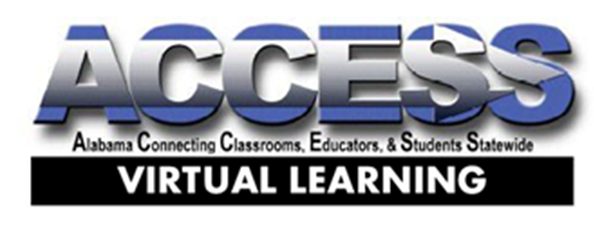 TEACHER APPLICATIONComplete the teacher application by keying information into the blanks.
Collect the following required supporting documents:Current résuméCopy of Alabama teacher certificateDocumentation showing background check requirements are met, including fingerprinting  (if not included on teacher certificate)Email the application packet to: Madison City Schools Support Center – Lindsey Barrett – lbbarrett@madisoncity.k12.al.usAsk your principal to write a letter of recommendation, on school letterhead, and mail it directly to your regional support center. Mail to: ACCESS/Madison City Schools, 211 Celtic Drive, Madison, AL 35758. Your principal’s letter of recommendation must provide information pertaining to your professional qualities/attributes and teaching abilities. 
You will not be considered for employment until all documentation has been received.  Regional support center staff may contact you to schedule a phone interview.  
Teacher training is by invitation only.  Once training is completed, course assignment is not guaranteed. Date      
Do you have high speed internet at home? Y  N What type of computer do you have at home?      Current Status:	 	Employed 		Retired 		Other 
Alabama Teacher Certificate Number         
As an ACCESS teacher, you will be required to attend online faculty meetings and participate in ongoing ACCESS professional development.NameHome AddressPreferred Phone Contact Number Home Email Address School System and School Name (if employed): School Phone  School Email AddressList courses you are qualified to teach (including AP).  Include the number of years of teaching experience you have in each of these courses.List courses you are qualified to teach (including AP).  Include the number of years of teaching experience you have in each of these courses.List courses you are qualified to teach (including AP).  Include the number of years of teaching experience you have in each of these courses.List courses you are qualified to teach (including AP).  Include the number of years of teaching experience you have in each of these courses.COURSENUMBER OF YEARSCOURSENUMBER OF YEARSList the names and contact information of three (3) professional references in the space provided. .below.List the names and contact information of three (3) professional references in the space provided. .below.List the names and contact information of three (3) professional references in the space provided. .below.List the names and contact information of three (3) professional references in the space provided. .below.NAMERELATIONSHIPTELEPHONE EMAIL ADDRESS